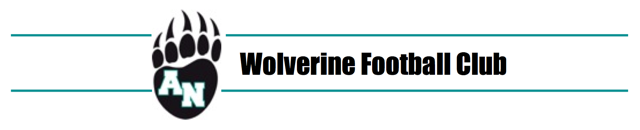 Board of DirectorsMeeting Minutes8/14/17Call to Order P. Hovey called to order the WFC Board of Directors at 6:43pm in ANHS Office Conf RM .ACTION Items are in TEAL.Roll CallThe following BoD members and Key Volunteers were present:P.Hovey , D.Oursler, , J.Toughey, L. Trudell, M.Saward, B. Armstrong, S. Goldberg, Coach Westling, S. Watkins, D. Holman, R. Tyrie, C. Marmion, Paddy ArmstrongThe following were absent:C. Westling, Nicci Beimer, Heather TangardMeeting minutes presented from meeting held 7/31/17Motion – D.HolmanSecond– L.TrudellUnanimous vote to approveCoach’s CornerSan Juan Hills (kids there at 1:45)-3pm,5pm,6pmTreasurer’s ReportBalances as of 8/04/2017Checking:	 78.463PayPal:	 12,429.12Installments      2,950Ads                   1,550----------------------------Total               93,800		Banners              (640)Summer Camp(25,200)Ebay                   (180)Cleaning Sup.      (300)Ads                      800-----------------------------                        65,800  Major expenses pending: 40k and 5k PregameChad Campbell – Refund Discussed & Researched for ApprovalDiscussed Invoicing as Option for increasing payments next year. Still about 40% down on donations.President’s Corner/ CalendarPicture @ 7:30amSenior Banners are orderedPing Pong Prize Game – May or may not happen, depends on Patty’s scheduleAdvertising & Sponsorships Patty & Lauren to meet to go over signage & ad coordination for sponsors.Moon Valley just paidPfan is getting the same price on the ads as everyone.Hoping Union Bank is participating.  Has until the 18th then we turn the sign on the scoreboard backwards.In-N-Out: form for $250 ( ad + tickets)As is Lending (Reynolds):$600 Bronze (new banner)Food: pick up at 1:45 / volunteers meet @ school @ 2.  Starting with Tony Pepperoni and finishing with 3 Olive Garden dinners.  Dana to check inventory on plates/tablecloths.  J.Toughey has powdered Gatorade at her house.  Pregame meal for Sonora on the Sept 28 NOT 29th.APC  Confirmation from Tony that CAPO sent order for equipment.  Possibly October.Storage sheds got builtMatching Funds- the 40K matching funds is “lost” – Dana to check with Mayor HarringtonScoreboard switch can’t happen until the 18th as per L.Trudell.Mashburn found the manual for scoreboard. D.Holman to copy for WFC.WFC can paint pressbox if done off hours.  Coach to paint bottom of pressbox.Boosters/MembershipTaping the names on the bleachers Monday & Tuesday.“Booster Meetings”- Must have general meetings, but attendance is low.  P.Hovey is suggesting to have it on the Bus to Valley View! Need 2 more Weedman seats from PattyCommunications Updating Snackbar signage as per TyrieWorking with S.Mazurek on adding the FB icon to the website. Saward to get Armstrong BoD addresses for taxesThe DEN: ad the “#letters” picture-Thank YouBus to the away gameSnack Bar open at home gamesEventsLooks like we are in the black for this event by about $540 with about 509 people attending.Custodians ate free.  Trainers & spouses eat free.Next year the Check-In should have 3 sheets split by the Alphabet (and 1 “problem” personFundraising 13 tickets sold online $1300 in budget to cover overage on Bus cost, if needed. Stick to $15 per ride. Valley View Sept 15th/Pacifica Sept 22nd2 seats on the Booster Bus as a give away in Program ( signature on special page)Announcer to announce pre-payment of ticketsP.Hovey to make an ad for Program.Game Day Programs P.Hovey to create Bus AdCost is about $8 / sell for $5 to make it an easy sell.First year to really sell to Fresh/JV- they will get theirs the next week at the field.Orders last year were adjusted as per game.Dana to run whole program sales/give aways Player Gear & Spririt Gear- Ordering a more feminine sweatshirt.Ordering more visorsVolunteers P.Hovey concerned that people who came to the clean-up won’t volunteer at later dates.Nicci to get with Tyrie re Key Club/Make-A-Wish Volunteers3pm Thursday volunteersSnackbar All set for 1-2+ games.  Sell oddball donations at the Thurs games.C.Marmion to get Starbucks donated for Friday games.No Pizza warmer from Tony Pepperoni.  Richard working on it.Team UpdatesFreshmanRoster almost set.  Looking like 67+-Pool party on Sunday at the Rancho Niguel ClubR.Greggerman is coordinating team dinners.L.Trudell offering helpJV -n/aVarsity -n/aNew BusinessDana to work on getting 25 years of highlight players from past years for an issue of the Program.Adjournment Motion to adjourn meeting @ 9:051st  – J.Toughey2nd – R.TyrieUnanimous vote to adjournNext meeting: Tuesday, Aug 28 @ 6:30 @ Main Conf Room ANHS